§3004-A.  Duties of initiating tribunal1.  Forward petition and accompanying documents.  Upon the filing of a petition authorized by this chapter, an initiating tribunal of this State shall forward the petition and its accompanying documents:A.  To the responding tribunal or appropriate support enforcement agency in the responding state; or  [PL 2003, c. 436, §14 (NEW).]B.  If the identity of the responding tribunal is unknown, to the state information agency of the responding state with a request that they be forwarded to the appropriate tribunal and that receipt be acknowledged.  [PL 2003, c. 436, §14 (NEW).][PL 2003, c. 436, §14 (NEW).]2.  Issue certificate or document; make findings; specify amount.  If requested by the responding tribunal, a tribunal of this State shall issue a certificate or other document and make findings required by the law of the responding state. If the responding tribunal is in a foreign country, upon request the tribunal of this State shall specify the amount of support sought, convert that amount into the equivalent amount in the foreign currency under the applicable official or market exchange rate as publicly reported and provide any other documents necessary to satisfy the requirements of the responding foreign tribunal.[PL 2009, c. 95, §36 (AMD); PL 2009, c. 95, §87 (AFF).]SECTION HISTORYPL 2003, c. 436, §14 (NEW). PL 2009, c. 95, §36 (AMD). PL 2009, c. 95, §87 (AFF). The State of Maine claims a copyright in its codified statutes. If you intend to republish this material, we require that you include the following disclaimer in your publication:All copyrights and other rights to statutory text are reserved by the State of Maine. The text included in this publication reflects changes made through the First Regular and First Special Session of the 131st Maine Legislature and is current through November 1, 2023
                    . The text is subject to change without notice. It is a version that has not been officially certified by the Secretary of State. Refer to the Maine Revised Statutes Annotated and supplements for certified text.
                The Office of the Revisor of Statutes also requests that you send us one copy of any statutory publication you may produce. Our goal is not to restrict publishing activity, but to keep track of who is publishing what, to identify any needless duplication and to preserve the State's copyright rights.PLEASE NOTE: The Revisor's Office cannot perform research for or provide legal advice or interpretation of Maine law to the public. If you need legal assistance, please contact a qualified attorney.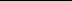 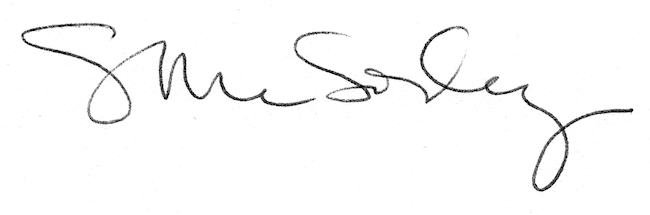 